撮影に関するお願い本大会における撮影は、保護者、学校関係者及び主催者が認めた報道関係者に限らせていただきます。なお、係員が身分証明書などの提示や競技場内で撮影したすべての写真・動画を確認させていただく場合がありますのでご了承ください。　また、不審な行動をする方を見かけた際は、お近くの競技役員までお知らせください。すべての競技者が競技に集中できるよう、撮影を行う際には以下の点にご留意ください。　　①競技中のフラッシュを使用しての撮影はご遠慮ください。　　②盗撮・透過撮影行為防止のため、競技者に迷惑のかかる恐れのあるすべての方向からの撮影・行動を禁止します。　　　なお、本大会では「撮影禁止区域」を設けています。禁止区域での撮影は一切禁止します。　　③競技と全く関係のない目的での撮影、身体の一部分をアップしての撮影、透過撮影、その他迷惑行為はおやめください。　　＊悪質と判断した場合は、関係機関に通報します。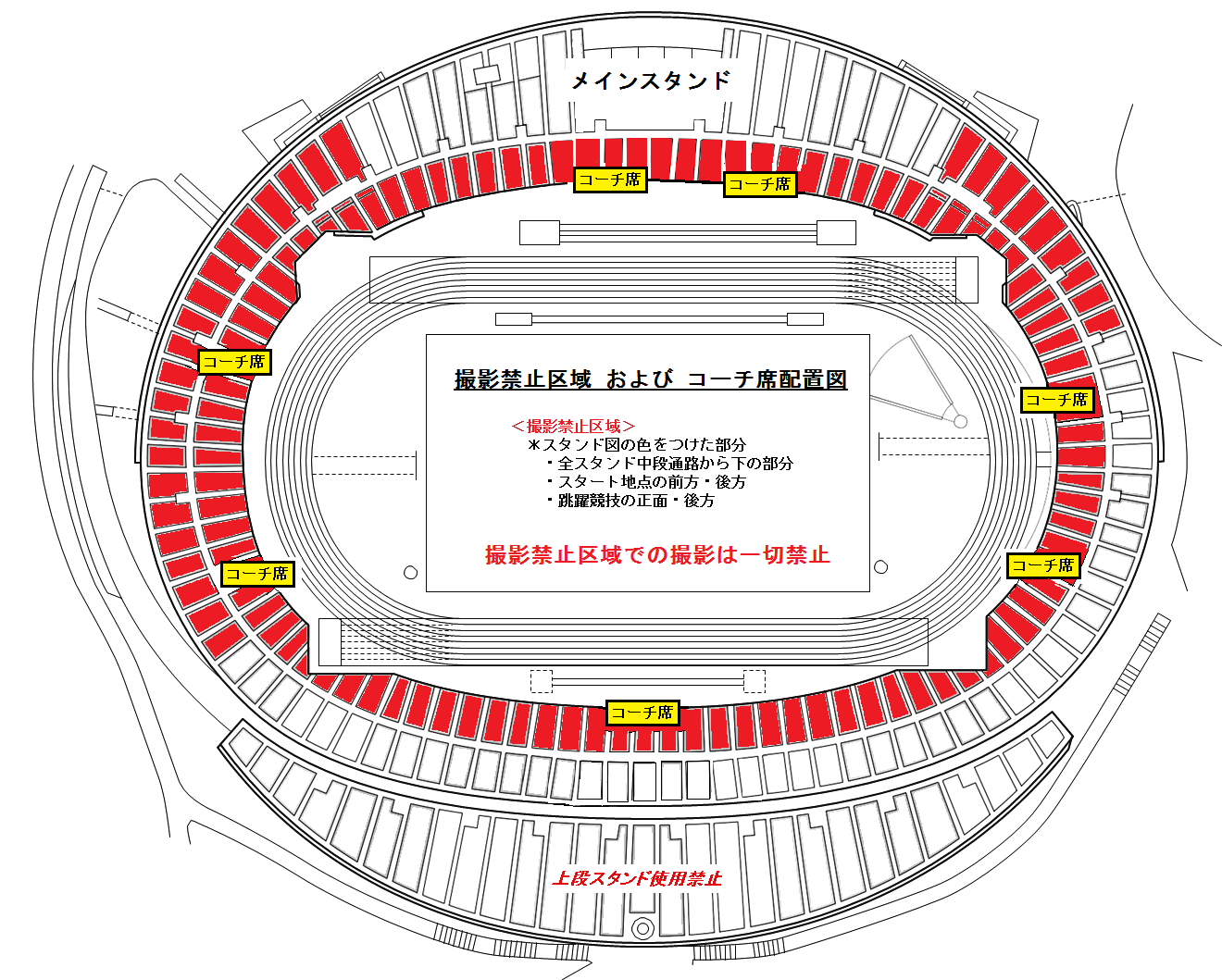 